Read the strategies to encourage integration and community cohesion.Translations are available (for written documents, meetings, etc.).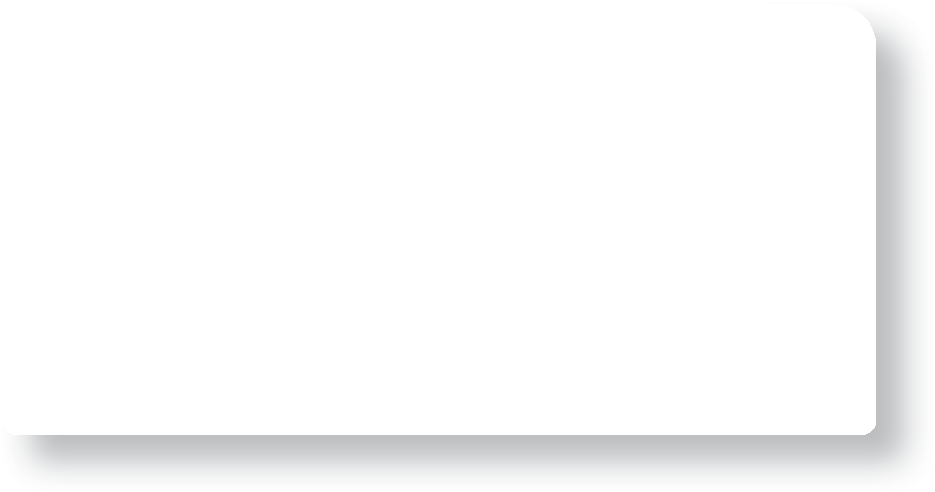 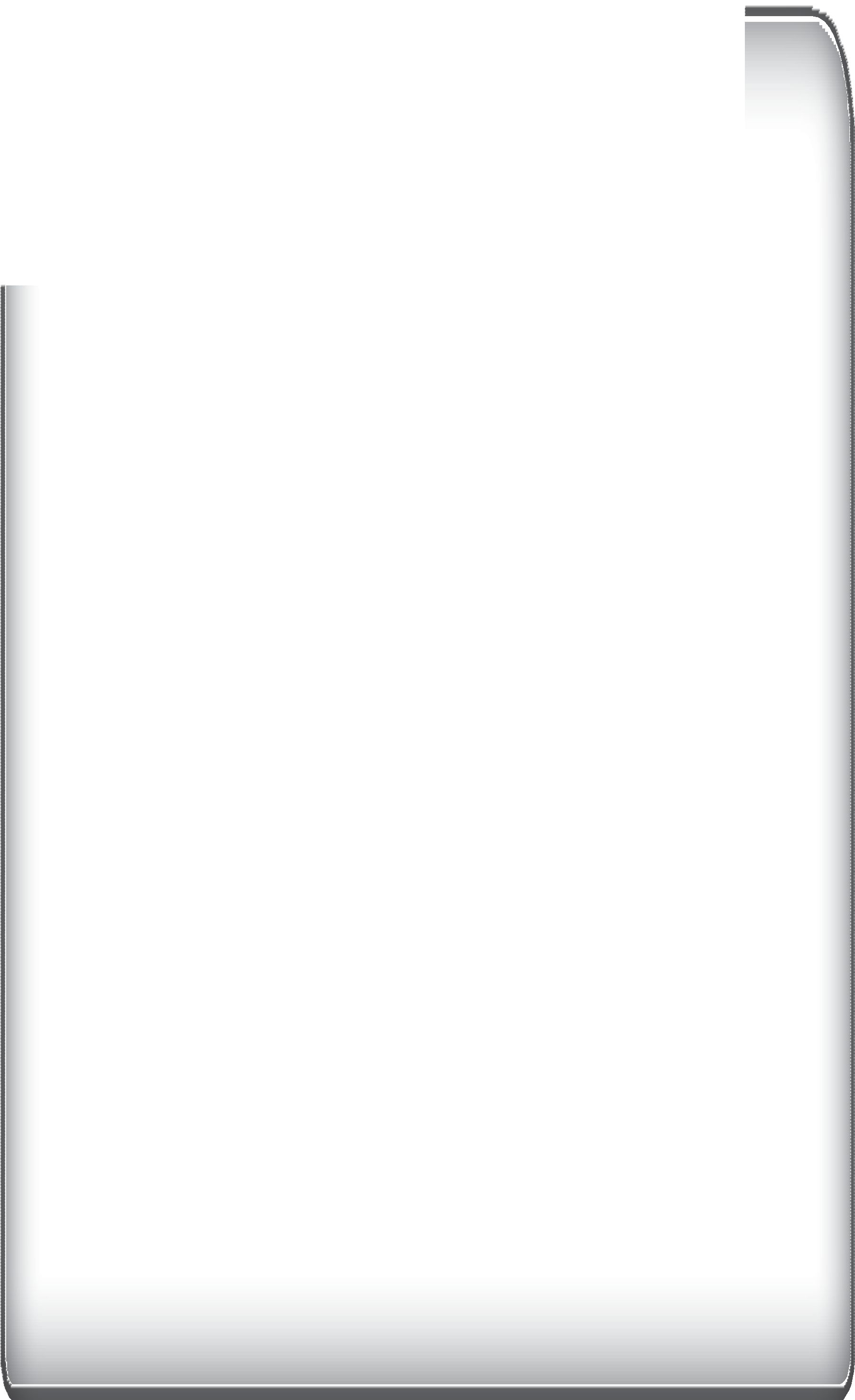 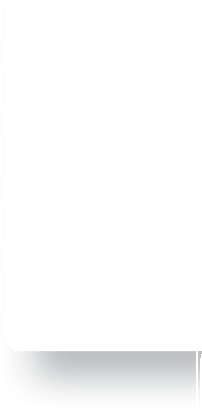 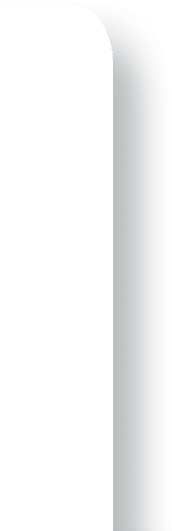 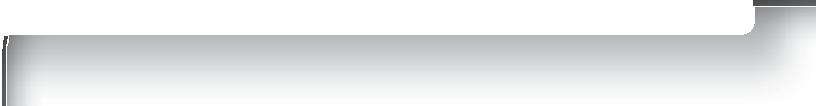 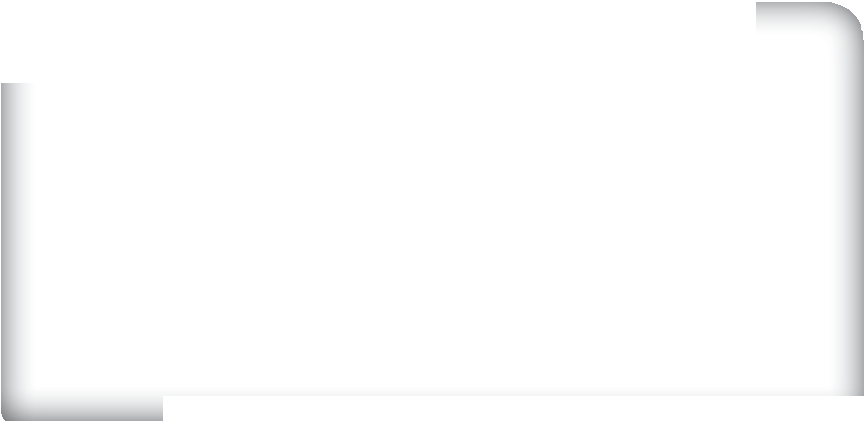 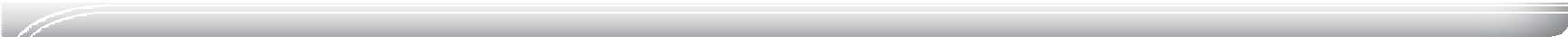 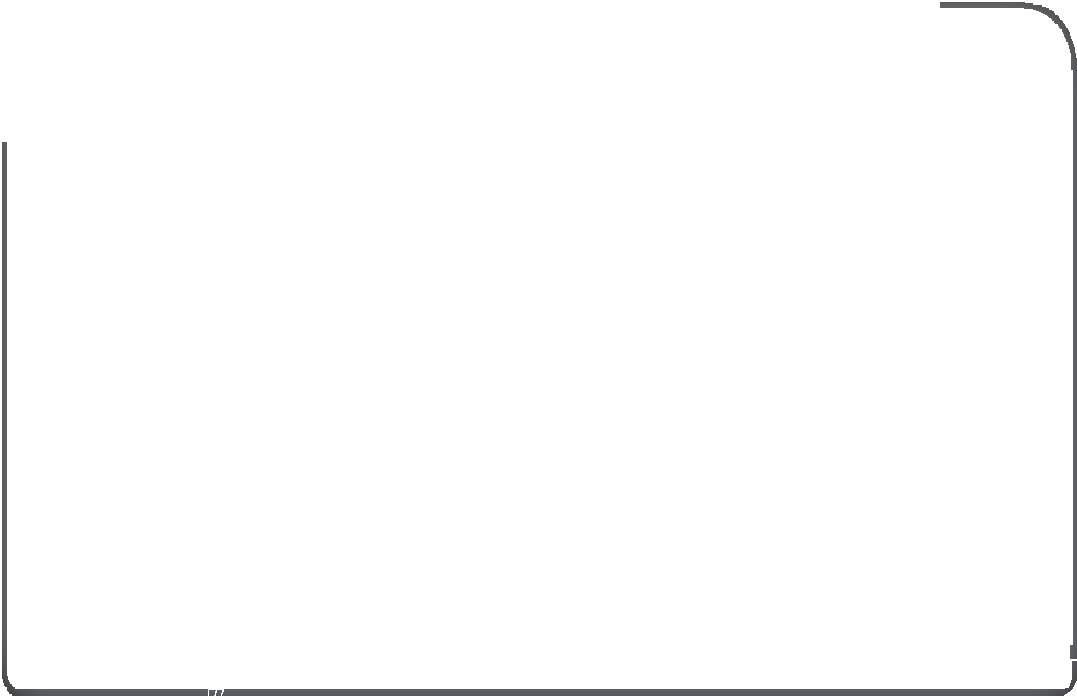 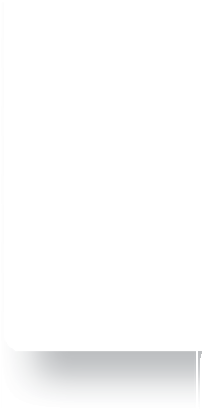 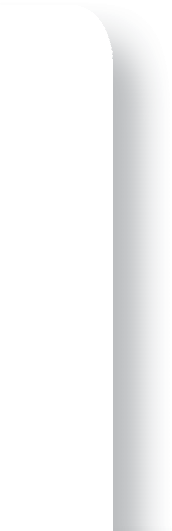 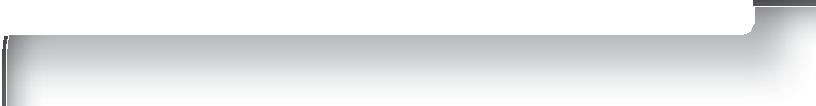 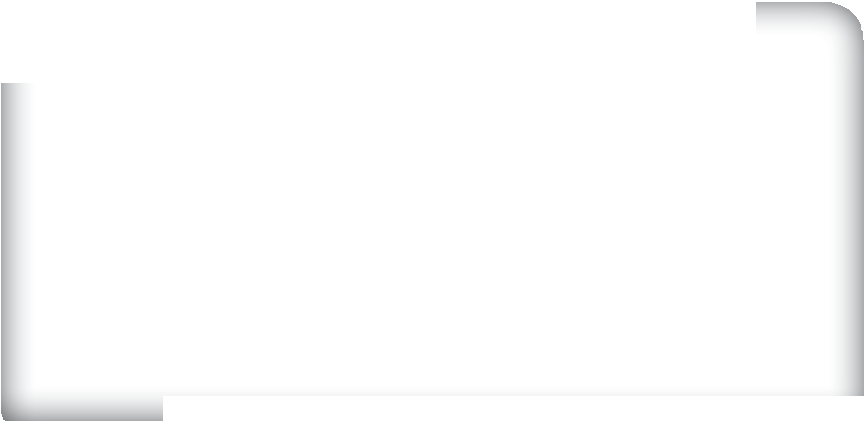 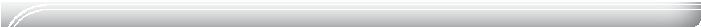 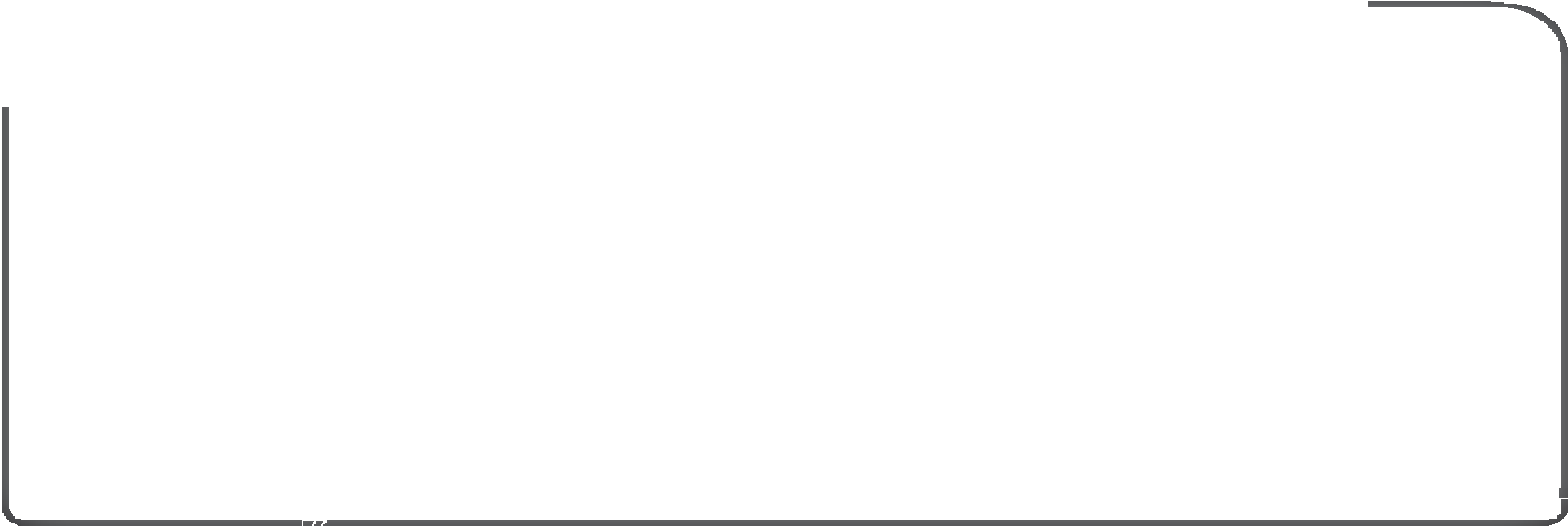 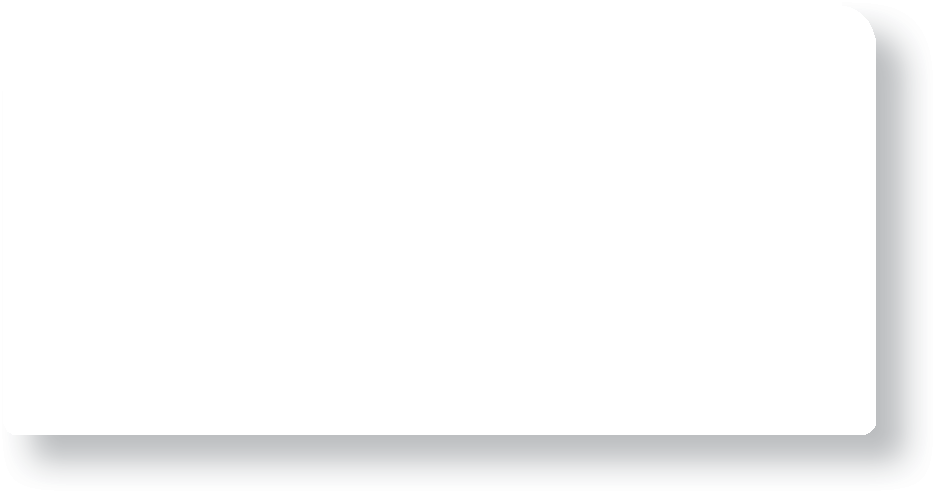 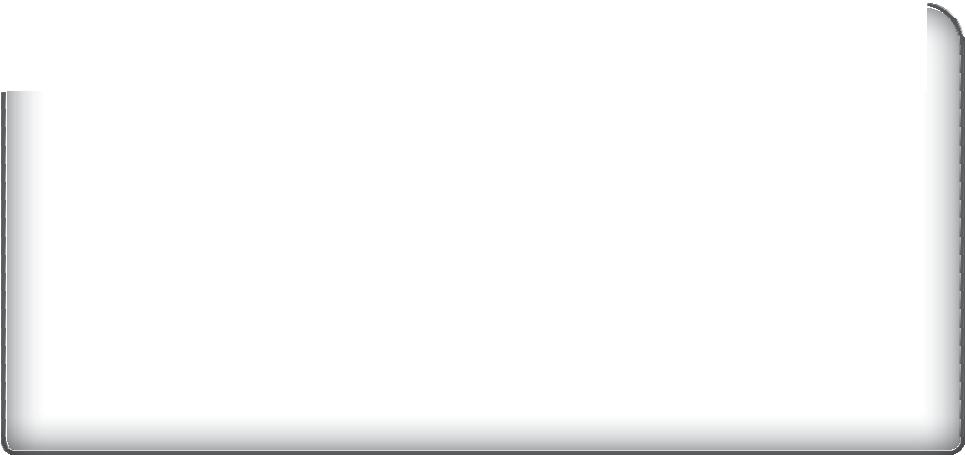 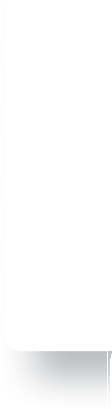 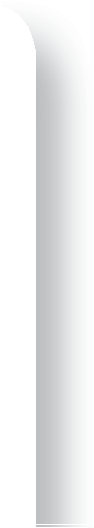 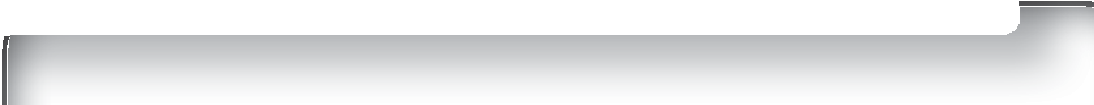 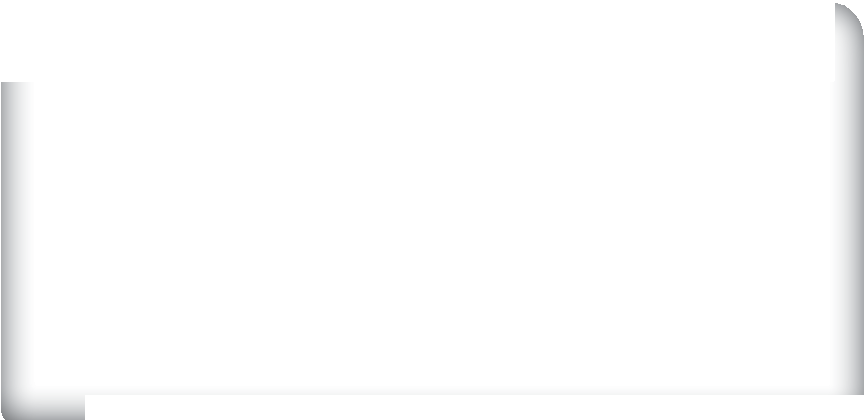 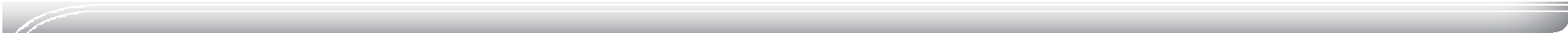 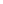 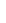 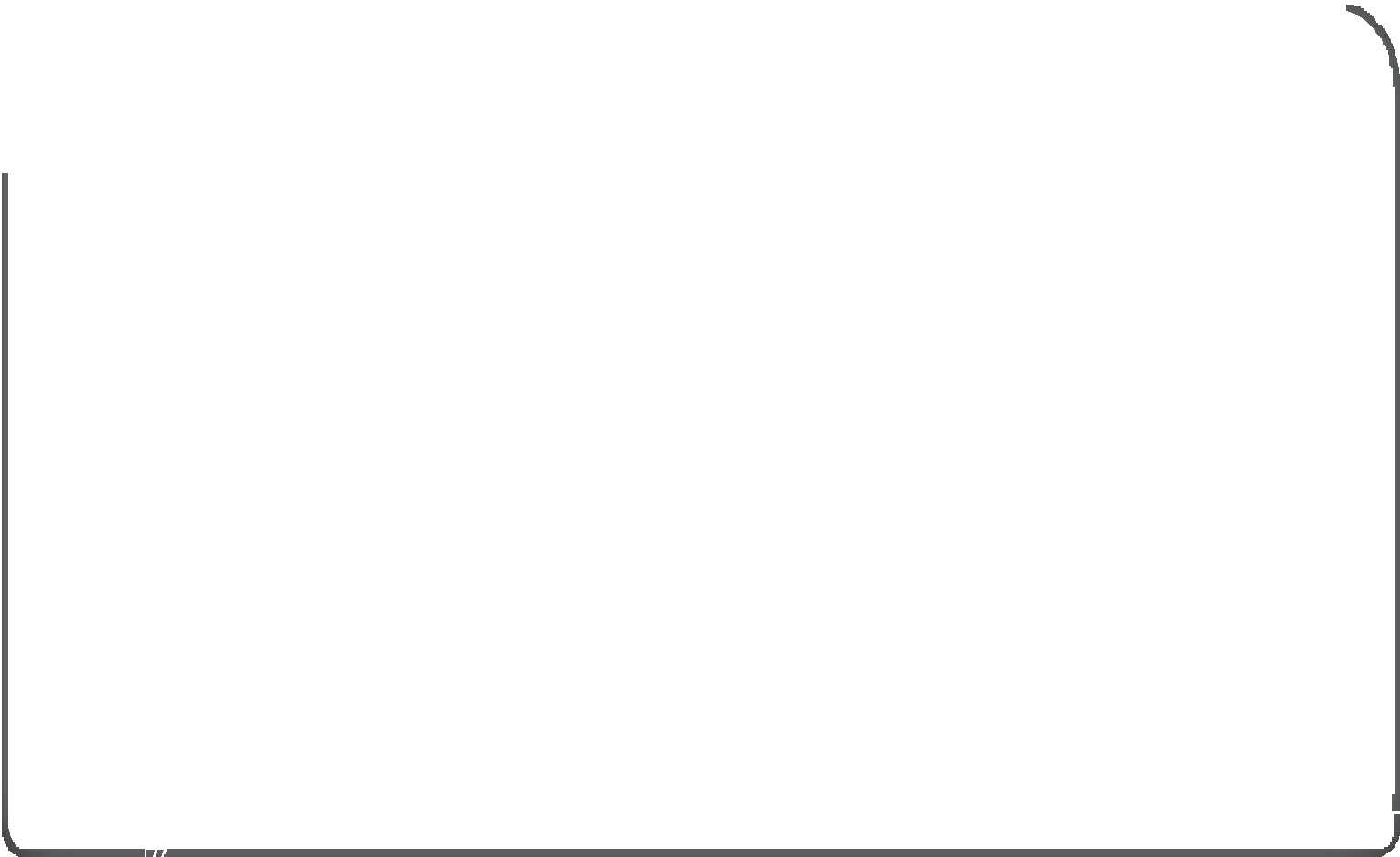 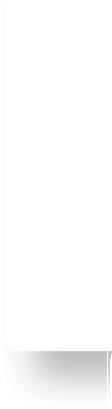 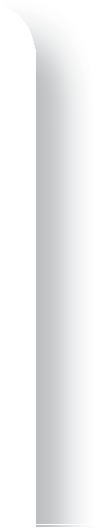 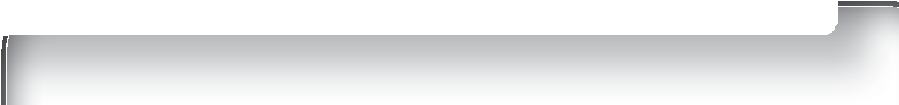 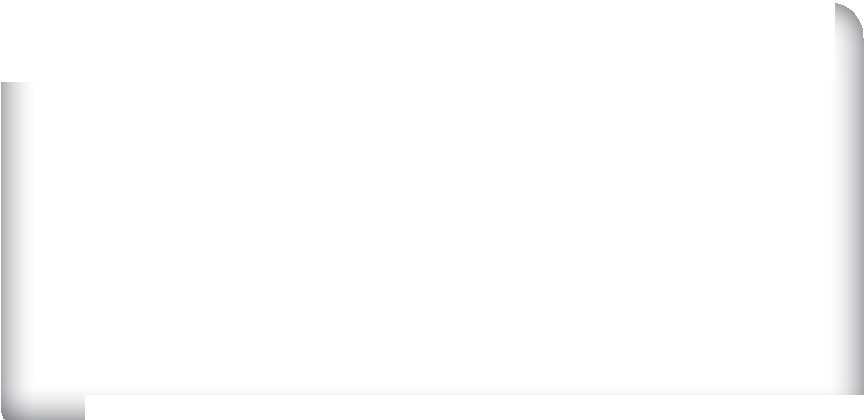 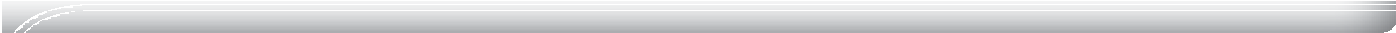 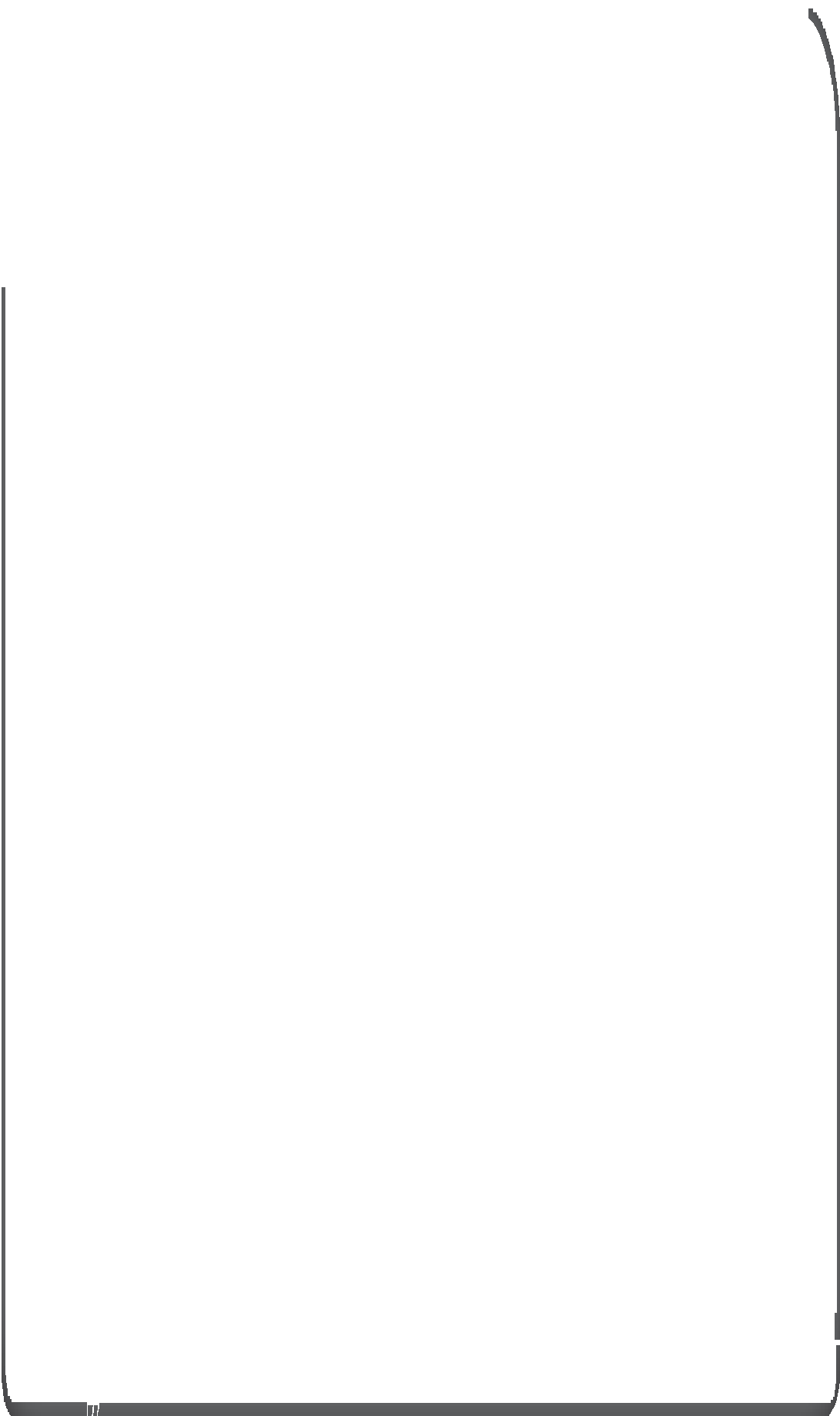 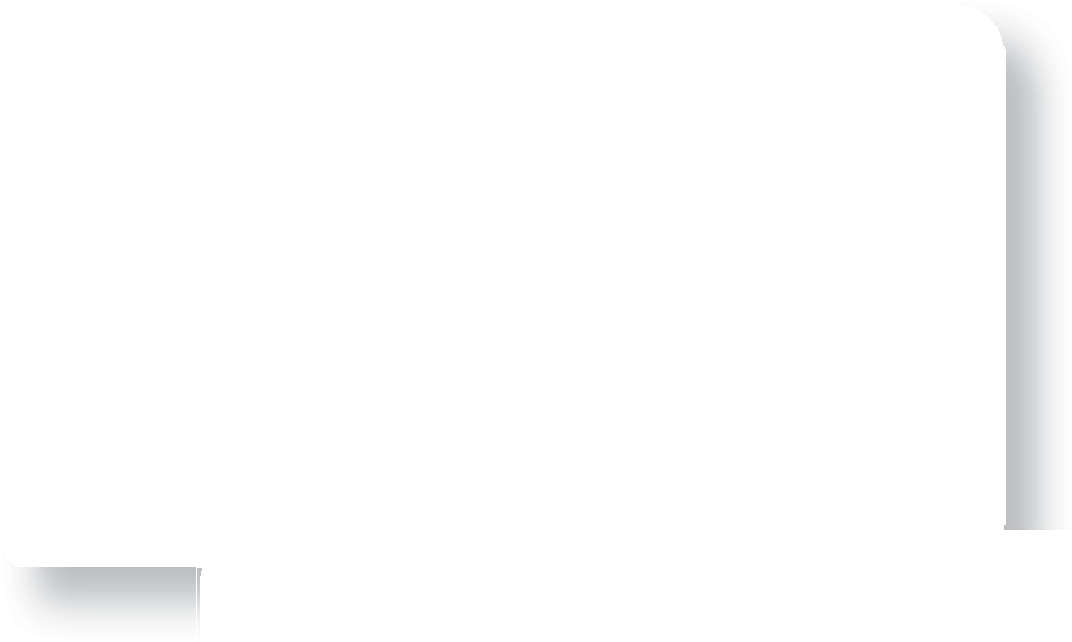 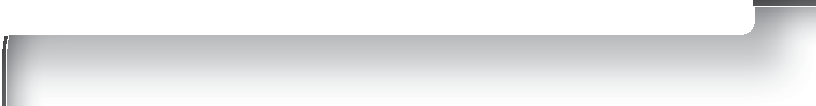 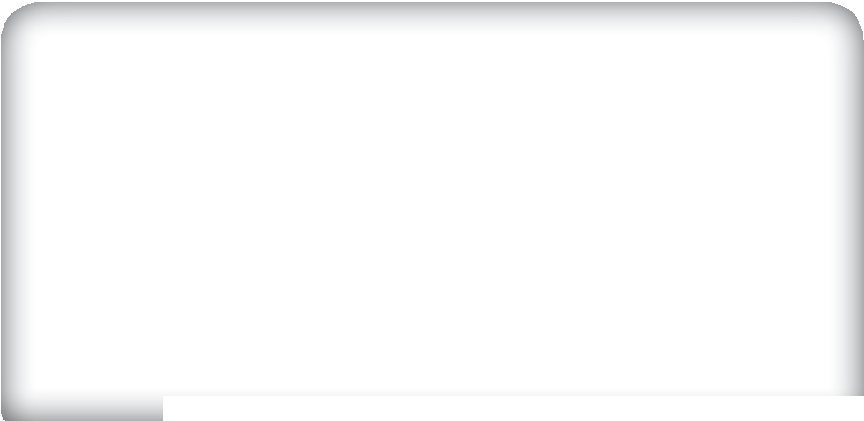 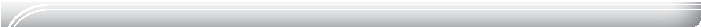 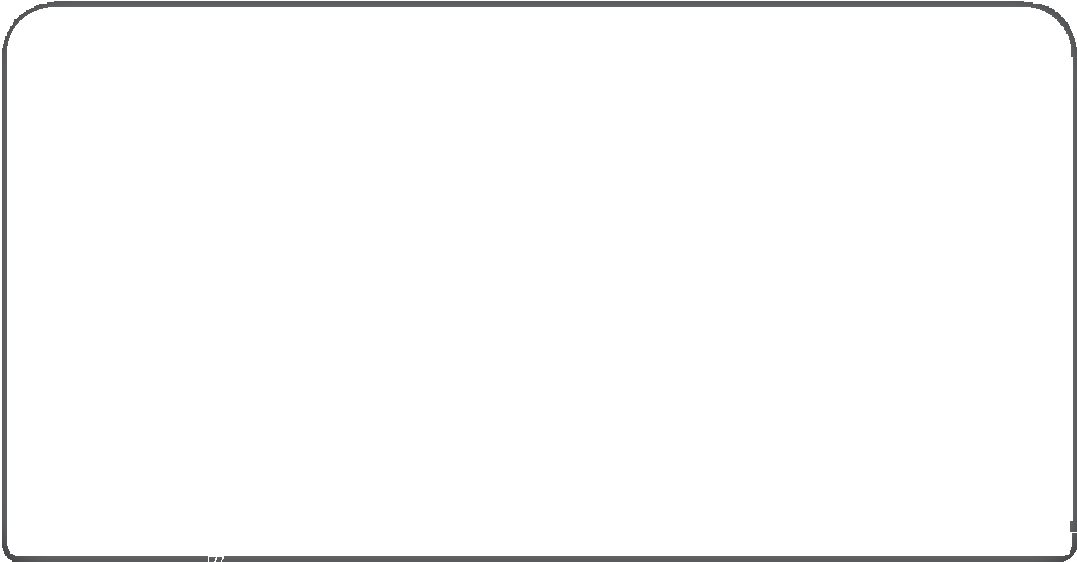 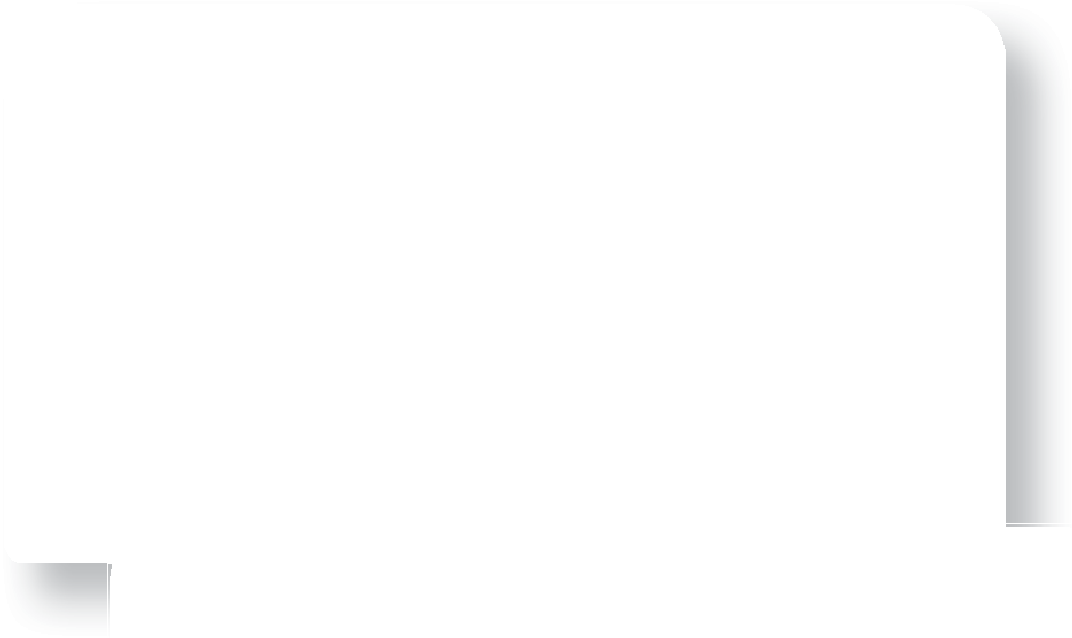 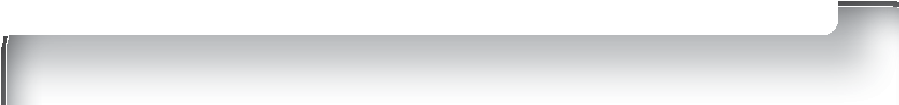 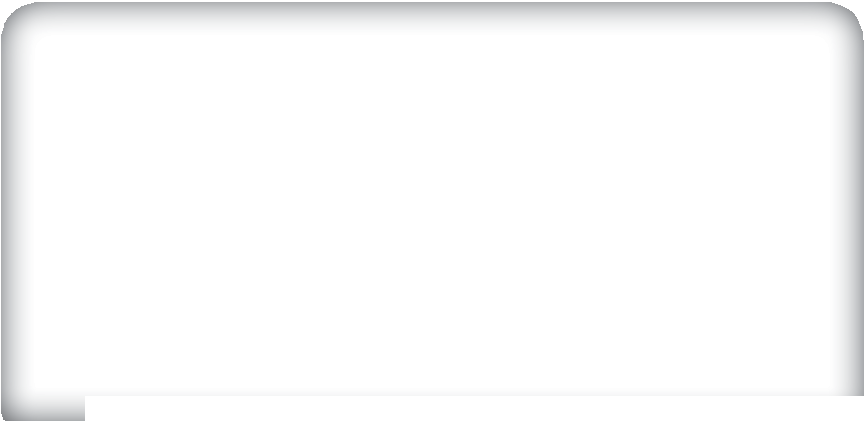 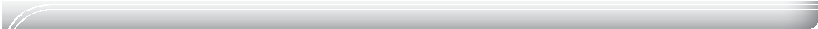 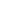 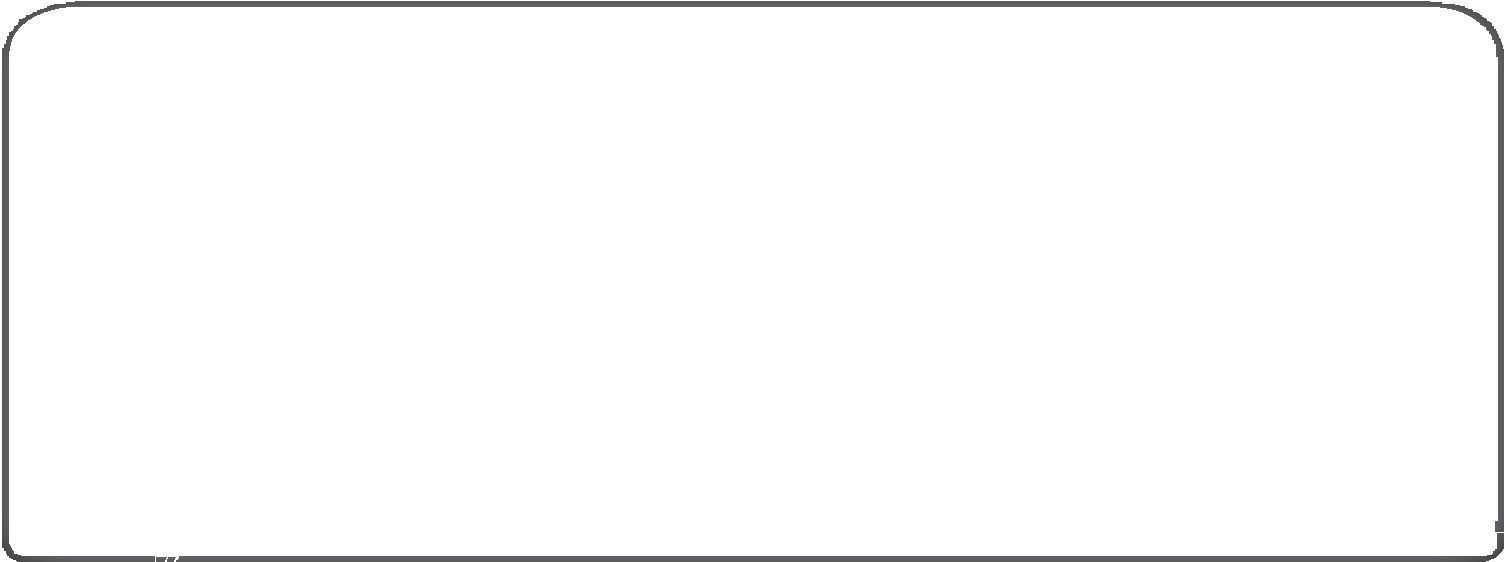 Charities support specific groups (e.g. ‘Gingerbread’ helps single parents).Big businesses run projects and competitions about diversity.Leaders from different community groups meet to tackle shared problems.Police officers run games and activities that help to break down stereotypes.Libraries, supermarkets, leisure centres, etc. cater for different tastes and hobbies.Money is set aside to help all citizens celebrate events like Christmas and Diwali.‘Welcome’ guidance (for new arrivals) is available online and via council services.Which strategies do you think are best in the following situations? (6 marks)A mosque and a church are keen to advise local females on how to get paid as much as their male colleagues.A large computer shop wants to make it easier for wheelchair-using customers to shop with them.An MP wants to tackle negative stereotypes in her constituency about people with mental illness. A school wants to set up a zero tolerance scheme to deal with an increasing amount of homophobic bullying. A food bank wants to make sure that recently-arrived refugees access its help.Neighbours on a busy street want to educate their children about   why it’s important to not join dangerous gangs. ‘If peoples differences are ignored, they will all get on in the end, community cohesion is not important’. (6 marks)Theme A   Living together in the UK© HarperCollinsPublishers  Ltd 2016